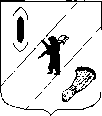 АДМИНИСТРАЦИЯ  ГАВРИЛОВ-ЯМСКОГОМУНИЦИПАЛЬНОГО  РАЙОНАПОСТАНОВЛЕНИЕ 04.04.2016   № 336О внесении изменений в постановление Администрации Гаврилов-Ямского муниципального района от 21.01.2016 №40В соответствии со статьей 69.2 Бюджетного кодекса Российской Федерации, постановлением Администрации Гаврилов - Ямского муниципального района от 26.02.2016 № 181  «Об утверждении Порядка формирования  муниципального  задания  на  оказание  муниципальных  услуг (выполнение  работ)  в  отношении  муниципальных  учреждений  Гаврилов-Ямского  муниципального  района и финансового обеспечения выполнения муниципального задания»,  статьей   26 Устава Гаврилов-Ямского муниципального района,АДМИНИСТРАЦИЯ МУНИЦИПАЛЬНОГО РАЙОНА ПОСТАНОВЛЯЕТ:Внести изменения  в постановление Администрации Гаврилов-Ямского муниципального района от 21.01.2016    № 40 «Об утверждении  муниципального  задания на  выполнение  муниципальных  услуг» на  2016 год и на плановый  период 2017-2018  годы, изложив приложение к  постановлению  в новой редакции  (Приложение).2. Постановление разместить на официальном сайте Администрации Гаврилов-Ямского муниципального района в сети Интернет. 3. Контроль за исполнением данного постановления возложить на  первого заместителя Главы Администрации муниципального района  Забаева А.А.4. Постановление вступает в силу с момента подписания.Глава Администрациимуниципального  района                                      В.И.  Серебряков                                                                                                                                                   Приложение  к постановлению                                                                                                                                                   Администрации Гаврилов-Ямского                                                                                                                                                    муниципального  района                                                                                                                                                    от   04.04.2016  № 336МУНИЦИПАЛЬНОЕ ЗАДАНИЕ на оказание муниципальных услуг (выполнение работ) в отношении муниципальных учреждений Гаврилов-Ямского муниципального района № 1МАУ Редакция  районной газеты «Гаврилов - Ямский  вестник»  и  местного  телевещания  на  2016 год и на плановый период  2017-2018  годыОсновные виды деятельности муниципального учреждения:Часть 1. Сведения об оказываемых муниципальных услугахРаздел ___Показатели качества муниципальной услуги Показатели объема муниципальной услуги3) Сведения о платных услугах в составе задания4)  Порядок оказания муниципальной услуги (перечень и реквизиты нормативных правовых актов, регулирующих порядок оказания муниципальной услуги)             Часть 2. Сведения о выполняемых работах «Учреждение  работы  не  выполняет»Раздел ___Показатели качества работыПоказатели объема работы Требования к условиям, порядку и результатам выполнения работ___________________________________________________________________________________________________________________________________________________________________________________________________________________________________________________________________________________________________________________________________________________________________________Часть 3. Прочие сведения о муниципальном задании№ п/пКод ОКВЭДНаименование вида деятельности1.22,12.00,64,20,2ИздательскаяНаименование муниципальной услугиОсуществление издательской  деятельностиКод услуги по базовому (отраслевому) перечню14.001.0ОКВЭД услуги по базовому (отраслевому) перечню22.1;22.12;22.11;22.11.1;22.11.2;22.11.3;22.13;22.15;22.2;22.22Категории потребителей муниципальной услуги   Физические  лица, органы  местного  самоуправления, государственные  и  муниципальные  учреждения, юридические  лица, органы  государственной  власти.Уникальный номер реестровой записиСодержание муниципальной услугиУсловия (формы) оказания муниципальной услугиПоказатели качества муниципальной услугиПоказатели качества муниципальной услугиЗначение показателя качества муниципальной услугиЗначение показателя качества муниципальной услугиЗначение показателя качества муниципальной услугиУникальный номер реестровой записиСодержание муниципальной услугиУсловия (формы) оказания муниципальной услугинаименование показателяединица измерения 20__ год 20__ год 20__ год 123456787830023314001000400000001005100103газетыпечатнаяСоблюдение  графика  выхода  и  производства  периодического  печатного  изданияРаз  в  неделю111Допустимые (возможные)  отклонения  от  установленных  показателей качестваДопустимые (возможные)  отклонения  от  установленных  показателей качестваДопустимые (возможные)  отклонения  от  установленных  показателей качестваДопустимые (возможные)  отклонения  от  установленных  показателей качества%Уникальный номер реестровой записиСодержание муниципальной услугиУсловия (формы) оказания муниципальной услугиПоказатели объема муниципальной услугиПоказатели объема муниципальной услугиЗначение показателя объема муниципальной услугиЗначение показателя объема муниципальной услугиЗначение показателя объема муниципальной услугиУникальный номер реестровой записиСодержание муниципальной услугиУсловия (формы) оказания муниципальной услугинаименование показателяединица измерения 2016 год 2017 год 2018 год 123456787830023314001000400000001005100103газетыпечатнаяколичество  печатных  полосшт.1401401407830023314001000400000001005100103газетыпечатная7830023314001000400000001005100103газетыпечатная7830023314001000400000001005100103газетыпечатнаяДопустимые (возможные)  отклонения  от  установленных  показателей объемаДопустимые (возможные)  отклонения  от  установленных  показателей объемаДопустимые (возможные)  отклонения  от  установленных  показателей объемаДопустимые (возможные)  отклонения  от  установленных  показателей объема%Уникальный номер реестровой записиСодержание муниципальной услугиУсловия (формы) оказания муниципальной услугиРеквизиты нормативного правового акта, устанавливающего размер платы (цену, тариф) либо порядок ее (его) установленияРеквизиты нормативного правового акта, устанавливающего размер платы (цену, тариф) либо порядок ее (его) установленияПредельный размер платы (цена, тариф)Предельный размер платы (цена, тариф)Предельный размер платы (цена, тариф)Среднегодовой размер платы (цена, тариф)Среднегодовой размер платы (цена, тариф)Среднегодовой размер платы (цена, тариф)Уникальный номер реестровой записиСодержание муниципальной услугиУсловия (формы) оказания муниципальной услугиНаименование, вид, принявший органДата, номер20__ год 20__ год 20__ год 20__ год 20__ год 20__ год 1234567891011Уникальный номер реестровой записиСодержание муниципальной услугиУсловия (формы) оказания муниципальной услугиРеквизиты нормативного правового акта, регулирующего порядок оказания муниципальной услугиРеквизиты нормативного правового акта, регулирующего порядок оказания муниципальной услугиУникальный номер реестровой записиСодержание муниципальной услугиУсловия (формы) оказания муниципальной услугиНаименование, вид, принявший органДата, номер123457830023314001000400000001005100103газетыпечатнаяФедеральный  закон  «Об  общих  принципах  организации  местного  самоуправления в РФ»от 06.10.2003№ 131-ФЗ7830023314001000400000001005100103газетыпечатнаяФедеральный  закон «Об  автономных  учреждениях»от 03.11.2006№  174-ФЗ7830023314001000400000001005100103газетыпечатнаяЗакон  Российской  Федерации «О  средствах  массовой  информации»от  27.12.1991№  2124-17830023314001000400000001005100103газетыпечатнаяПостановление Администрации  Гаврилов-Ямского  муниципального  района « Об  утверждении  Базовых  требований  к  качеству  услуги, оказываемой муниципальным  автономным  учреждением  Гаврилов – Ямского  муниципального  района «Редакция  районной  газеты «Гаврилов-Ямский  вестник» и  местного  телевещания»от  24.12.2015№  1491Наименование работыКод работы по базовому (отраслевому) перечнюОКВЭД услуги по базовому (отраслевому) перечнюКатегории потребителей работы   Уникальный номер реестровой записиСодержание работыУсловия (формы) выполнения работыПоказатели качества работыПоказатели качества работыЗначение показателя качества работыЗначение показателя качества работыЗначение показателя качества работыУникальный номер реестровой записиСодержание работыУсловия (формы) выполнения работынаименование показателяединица измерения 20__ год 20__ год 20__ год 12345678Допустимые (возможные)  отклонения  от  установленных  показателей качестваДопустимые (возможные)  отклонения  от  установленных  показателей качестваДопустимые (возможные)  отклонения  от  установленных  показателей качестваДопустимые (возможные)  отклонения  от  установленных  показателей качества%Уникальный номер реестровой записиСодержание работыУсловия (формы) выполнения работыПоказатели объема работыПоказатели объема работыЗначение показателя объема работыЗначение показателя объема работыЗначение показателя объема работыУникальный номер реестровой записиСодержание работыУсловия (формы) выполнения работынаименование показателяединица измерения 20__ год 20__ год 20__ год 12345678Допустимые (возможные)  отклонения  от  установленных  показателей объемаДопустимые (возможные)  отклонения  от  установленных  показателей объемаДопустимые (возможные)  отклонения  от  установленных  показателей объемаДопустимые (возможные)  отклонения  от  установленных  показателей объема%№ п\пНаименованиеТребованияТребованияОснования для приостановления выполнения муниципального заданиявнесение  изменений  и  дополнений  в  нормативно-правовые  акты, соглашения, регламентирующие  оказание  муниципальных  услуг;нарушение  требований  пожарной  безопасности.внесение  изменений  и  дополнений  в  нормативно-правовые  акты, соглашения, регламентирующие  оказание  муниципальных  услуг;нарушение  требований  пожарной  безопасности.2.Основания для досрочного прекращения выполнения муниципального заданияреорганизация,  либо  ликвидация  учреждения;исключение  из  ведомственного перечня  услуг  и  работ Администрации  Гаврилов-Ямского  муниципального  района; нарушение  требований  закона РФ  о  СМИ.реорганизация,  либо  ликвидация  учреждения;исключение  из  ведомственного перечня  услуг  и  работ Администрации  Гаврилов-Ямского  муниципального  района; нарушение  требований  закона РФ  о  СМИ.3.Порядок контроля учредителем выполнения муниципального задания Формы контроляПериодичность3.Порядок контроля учредителем выполнения муниципального задания Бухгалтерский  баланс1  раз за  год3.Порядок контроля учредителем выполнения муниципального задания План  финансово-хозяйственной  деятельности1  раз  в  год4.Требования к отчетности о выполнении муниципального заданияотчет  о  выполнении  муниципального  задания;отчет  об  исполнении  муниципального задания  по  итогам  года  и  об  использовании  закрепленного  за  ним  имуществаотчет  о  выполнении  муниципального  задания;отчет  об  исполнении  муниципального задания  по  итогам  года  и  об  использовании  закрепленного  за  ним  имущества4.1.Периодичность  представления  отчетов  о  выполнении муниципального задания ежеквартально;за  год. ежеквартально;за  год.4.2. Сроки представления отчетов о выполнении муниципального заданиядо 15  числа  месяца, следующего  за  отчетным  кварталом;до  15 января,  следующего  за  отчетным  годом.до 15  числа  месяца, следующего  за  отчетным  кварталом;до  15 января,  следующего  за  отчетным  годом.4.3.Дополнительные формы отчетности о выполнении муниципального задания4.4. Иные требования к отчетности о выполнении муниципального задания5.Иные требования, связанные с выполнением муниципального задания